Course Specification for Computer-Aided Translation (CAT))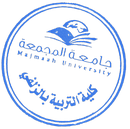 CollegeZulfi College of EducationZulfi College of EducationZulfi College of EducationDepartmentEnglish Language DepartmentEnglish Language DepartmentEnglish Language DepartmentCourse Name:Computer-Aided Translation (CAT)Course CodeENGL 324Level7Credit Hours3 hrs. Course Objective Demonstrate awareness of appropriate tools that assist in the translation process.Demonstrate awareness of the historical development of CAT tools and their importance in modern-day translation practice.Apply at a basic level translation memory and machine translation tools.Explain the interaction between translation memory and machine translation tools.Demonstrate awareness of appropriate tools that assist in the translation process.Demonstrate awareness of the historical development of CAT tools and their importance in modern-day translation practice.Apply at a basic level translation memory and machine translation tools.Explain the interaction between translation memory and machine translation tools.Demonstrate awareness of appropriate tools that assist in the translation process.Demonstrate awareness of the historical development of CAT tools and their importance in modern-day translation practice.Apply at a basic level translation memory and machine translation tools.Explain the interaction between translation memory and machine translation tools.Course ContentIntroduction to CAT tools (Microsoft Word, dictionaries, encyclopedias, Online Translators like Google Translate, and other translation programs and applications)Introduction to CAT tools (Microsoft Word, dictionaries, encyclopedias, Online Translators like Google Translate, and other translation programs and applications)Introduction to CAT tools (Microsoft Word, dictionaries, encyclopedias, Online Translators like Google Translate, and other translation programs and applications)Course ContentTranslation Memory TechnologyTranslation Memory TechnologyTranslation Memory TechnologyCourse ContentTranslation Workflow in CATTranslation Workflow in CATTranslation Workflow in CATCourse ContentOnline proofreading and editing tools for translationOnline proofreading and editing tools for translationOnline proofreading and editing tools for translationCourse ContentTRADOS packageTRADOS packageTRADOS packageCourse ContentFuture of CATFuture of CATFuture of CATRequired TextbookComputer-aided Translation Technology: A Practical Introduction By Lynne Bowker, University of Ottawa Press, Year 2002Computer-aided Translation Technology: A Practical Introduction By Lynne Bowker, University of Ottawa Press, Year 2002Computer-aided Translation Technology: A Practical Introduction By Lynne Bowker, University of Ottawa Press, Year 2002